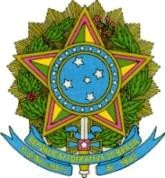 SERVIÇO PÚBLICO FEDERAL MEC – SETECINSTITUTO FEDERAL DE EDUCAÇÃO, CIÊNCIA E TECNOLOGIA DE MATO GROSSOCAMPUS CUIABÁ – OCTAYDE JORGE DA SILVA SETOR PROTOCOLONADA CONSTADATA	ASSINATURA DO REQUERENTENOME:NOME:NOME:NOME:CURSO:CURSO:MÁTRICULA:TURMA:MODALIDADE: ( ) PÓS-GRADUAÇÃO ( ) PÓS-GRADUAÇÃO ( ) PÓS-GRADUAÇÃOENDEREÇO:ENDEREÇO:ENDEREÇO:ENDEREÇO:BAIRRO:BAIRRO:CIDADE:CIDADE:TELEFONE:TELEFONE:CELULAR:CELULAR:E-MAIL:E-MAIL:E-MAIL:E-MAIL:BIBLIOTECACarimbo e assinatura                   DATA 	/	/ 	Coordenação do PPGEn (Dpiex)Carimbo e assinatura                   DATA 	/	/ 	DAP(DIRETORIA DE ADMINISTRAÇÃO E PLANEJAMENTO)Carimbo e assinatura                   DATA 	/	/ 	SGDE(SECRETARIA GERAL DE DOCUMENTAÇÃO ESCOLAR)Carimbo e assinatura                   DATA 	/	/ 	